`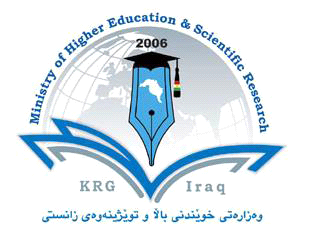 بةش     :  زمانى كوردى كؤليَذ     :  ثةروةردة  زانكؤ      : سةلاحةدين بابةت    :   كيَش و سةرواثةرتووكي كؤرس  :   (قؤناغى دووةم)ناوي مامؤستا    :   ث.د.محمد بكر محمدسالَى خويَندن     :  (2022 ـ 2023)                                       پەرتووکی کۆرس Course Bookكؤرسى  يةكةمكؤرسى  يةكةم1- ناوي كؤرسث.د.محمد بكر محمدث.د.محمد بكر محمد2- ناوي مامؤستاي بةرثرس  زمانى كوردى  /   ثةروةردة  زمانى كوردى  /   ثةروةردة 3-بةش / كؤليَذئيميَل mohammed.bakir@su.edu.krd    ذمارةي تةلةفؤن  (بة ثيَي ئارةزوو)   : 0750 450 2939ئيميَل mohammed.bakir@su.edu.krd    ذمارةي تةلةفؤن  (بة ثيَي ئارةزوو)   : 0750 450 29394- ثةيوةندي تيؤري :  (3)  كاتذميَر لة هةفتةيةكدا  ثراكتيكى : (لةطةلَ تيوَريداية)تيؤري :  (3)  كاتذميَر لة هةفتةيةكدا  ثراكتيكى : (لةطةلَ تيوَريداية)5- يةكةي خويَندن بة سةعات لة هةفتةيةككيَش / سةرواكيَش / سةروا6- كؤدي كؤرس7- ناوةرؤكي طشتي كؤرس  :كيَش و سةروا دووبنةماى طرنطى شيعرن كة رِوَلَيَكى كاريطةريان لة دةستةبةركردنى شيعرييةتى هةر دةقيَكى ئةدةبى بةطشتى و شيعرى بةتايبةتى هةية كة قوتابيى بوارى ئةدةبناسى لة هةموو قوَناغةكانى خويَندنيدا رِووبةرِووى بةكارهيَنانيان دةبيَتةوة ئةم كوَرسة جوَرةكانى كيَش ورِيتم بة طويَرةى قوَناغةكانى شيعرى كوردى لة خوَدةطريَت ، هةروا جوَرةكانى سةروا و شيَوازةكانى لة هةر قوَناغيَكى شيعرى كورديدا بةسةردةكاتةوة .7- ناوةرؤكي طشتي كؤرس  :كيَش و سةروا دووبنةماى طرنطى شيعرن كة رِوَلَيَكى كاريطةريان لة دةستةبةركردنى شيعرييةتى هةر دةقيَكى ئةدةبى بةطشتى و شيعرى بةتايبةتى هةية كة قوتابيى بوارى ئةدةبناسى لة هةموو قوَناغةكانى خويَندنيدا رِووبةرِووى بةكارهيَنانيان دةبيَتةوة ئةم كوَرسة جوَرةكانى كيَش ورِيتم بة طويَرةى قوَناغةكانى شيعرى كوردى لة خوَدةطريَت ، هةروا جوَرةكانى سةروا و شيَوازةكانى لة هةر قوَناغيَكى شيعرى كورديدا بةسةردةكاتةوة .7- ناوةرؤكي طشتي كؤرس  :كيَش و سةروا دووبنةماى طرنطى شيعرن كة رِوَلَيَكى كاريطةريان لة دةستةبةركردنى شيعرييةتى هةر دةقيَكى ئةدةبى بةطشتى و شيعرى بةتايبةتى هةية كة قوتابيى بوارى ئةدةبناسى لة هةموو قوَناغةكانى خويَندنيدا رِووبةرِووى بةكارهيَنانيان دةبيَتةوة ئةم كوَرسة جوَرةكانى كيَش ورِيتم بة طويَرةى قوَناغةكانى شيعرى كوردى لة خوَدةطريَت ، هةروا جوَرةكانى سةروا و شيَوازةكانى لة هةر قوَناغيَكى شيعرى كورديدا بةسةردةكاتةوة .8- ئامانجةكاني كؤرسئامانجى سةرةكى لة وةرطرتنى ئةم كوَرسة ئاشناكردنى قوتابيية بة بنةما سةرةكييةكانى كيَش و رِيتم و سةروا لة شيعردا و رِوَلَى كاريطةريان لة دةستةبةركردنى بنياتى موزيكى دةقى شيعريدا ، ئةويش لة رِيَطةى شارةزاكردنيان بة بنةما تيوَرييةكانى ئةو رِةطةزة شيعرييانة لة لايةك و رِاهيَنانيان بة شيَوةيةكى ثراكتيكى لة سةر بابةتةكة لة لايةكى ترةوة .8- ئامانجةكاني كؤرسئامانجى سةرةكى لة وةرطرتنى ئةم كوَرسة ئاشناكردنى قوتابيية بة بنةما سةرةكييةكانى كيَش و رِيتم و سةروا لة شيعردا و رِوَلَى كاريطةريان لة دةستةبةركردنى بنياتى موزيكى دةقى شيعريدا ، ئةويش لة رِيَطةى شارةزاكردنيان بة بنةما تيوَرييةكانى ئةو رِةطةزة شيعرييانة لة لايةك و رِاهيَنانيان بة شيَوةيةكى ثراكتيكى لة سةر بابةتةكة لة لايةكى ترةوة .8- ئامانجةكاني كؤرسئامانجى سةرةكى لة وةرطرتنى ئةم كوَرسة ئاشناكردنى قوتابيية بة بنةما سةرةكييةكانى كيَش و رِيتم و سةروا لة شيعردا و رِوَلَى كاريطةريان لة دةستةبةركردنى بنياتى موزيكى دةقى شيعريدا ، ئةويش لة رِيَطةى شارةزاكردنيان بة بنةما تيوَرييةكانى ئةو رِةطةزة شيعرييانة لة لايةك و رِاهيَنانيان بة شيَوةيةكى ثراكتيكى لة سةر بابةتةكة لة لايةكى ترةوة .9- ريَطةي وانة طو تنةوة لةبةرئةوةى بابةتى كيَش و سةروا لةرِووى زاراوة و ثوَلكردنى تاكةكانيةوة هةتا رِادةيةك وورد و ئالَوَزة ، بوَية بوَ تيَطةيشتنيَكى باشترى وانةكان بة ثيَويست دةزاندريَت  ثوختةيةكى وانةكان  وةك مةلزةمة لة سةرةتاى سالَةوة لةبةر دةستى قوتابى دابنريَت  و لة كوَتايى هةر وانةيةكدا داوايان ليَبكريَت بوَ وانةى داهاتوو خوَيان ئامادة بكةن .لةلايةكى ترةوة بةكارهيَنانى تةختةى سثى بوَ ثراكتيكى بابةتةكان و رِوونكردنةوةى شيَوةكانى شيكردنةوة رِوَلَيَكى طرنط لة تيَطةيشتنى قوتابييةكان بؤ ئةو بابةتانة دةطيَرِيَت  ،هةندىَ جاريش بةكارهيَنانى داتاشوَ لةو هوَلاَنةى كة ئاميَرةكة تياياندا كاردةكات ، سووديَكى عةوازةى هةية .9- ريَطةي وانة طو تنةوة لةبةرئةوةى بابةتى كيَش و سةروا لةرِووى زاراوة و ثوَلكردنى تاكةكانيةوة هةتا رِادةيةك وورد و ئالَوَزة ، بوَية بوَ تيَطةيشتنيَكى باشترى وانةكان بة ثيَويست دةزاندريَت  ثوختةيةكى وانةكان  وةك مةلزةمة لة سةرةتاى سالَةوة لةبةر دةستى قوتابى دابنريَت  و لة كوَتايى هةر وانةيةكدا داوايان ليَبكريَت بوَ وانةى داهاتوو خوَيان ئامادة بكةن .لةلايةكى ترةوة بةكارهيَنانى تةختةى سثى بوَ ثراكتيكى بابةتةكان و رِوونكردنةوةى شيَوةكانى شيكردنةوة رِوَلَيَكى طرنط لة تيَطةيشتنى قوتابييةكان بؤ ئةو بابةتانة دةطيَرِيَت  ،هةندىَ جاريش بةكارهيَنانى داتاشوَ لةو هوَلاَنةى كة ئاميَرةكة تياياندا كاردةكات ، سووديَكى عةوازةى هةية .9- ريَطةي وانة طو تنةوة لةبةرئةوةى بابةتى كيَش و سةروا لةرِووى زاراوة و ثوَلكردنى تاكةكانيةوة هةتا رِادةيةك وورد و ئالَوَزة ، بوَية بوَ تيَطةيشتنيَكى باشترى وانةكان بة ثيَويست دةزاندريَت  ثوختةيةكى وانةكان  وةك مةلزةمة لة سةرةتاى سالَةوة لةبةر دةستى قوتابى دابنريَت  و لة كوَتايى هةر وانةيةكدا داوايان ليَبكريَت بوَ وانةى داهاتوو خوَيان ئامادة بكةن .لةلايةكى ترةوة بةكارهيَنانى تةختةى سثى بوَ ثراكتيكى بابةتةكان و رِوونكردنةوةى شيَوةكانى شيكردنةوة رِوَلَيَكى طرنط لة تيَطةيشتنى قوتابييةكان بؤ ئةو بابةتانة دةطيَرِيَت  ،هةندىَ جاريش بةكارهيَنانى داتاشوَ لةو هوَلاَنةى كة ئاميَرةكة تياياندا كاردةكات ، سووديَكى عةوازةى هةية .10- سيستةمي هةلَسةنطاندن. لةبوارى ضالاكيى وةرزيدا ، دوو تاقيكردنةوة بة قوتابى دةكريَت كة 30% ى نمرةى كوَششى سالاَنة ثيَكدةهيَنن ، لة بوارى ضالاكيى رِؤذانةشدا بةشدارى بة  قوتابىدةكر]ت لة طفتوطؤى بابةتةكاندا كة قوتابى دةتوانيَت (5) ثيَنج نمرة لة ماوةى كؤرسةكةدا بةدةستبهيَنيَت ، بوَ ئامادةبوونى قوتابيش لة هوَلَى وانةطوتنةوةدا ، ئةوا ( 5 ) نمرةى بؤ  تةرخانكراوة . 10- سيستةمي هةلَسةنطاندن. لةبوارى ضالاكيى وةرزيدا ، دوو تاقيكردنةوة بة قوتابى دةكريَت كة 30% ى نمرةى كوَششى سالاَنة ثيَكدةهيَنن ، لة بوارى ضالاكيى رِؤذانةشدا بةشدارى بة  قوتابىدةكر]ت لة طفتوطؤى بابةتةكاندا كة قوتابى دةتوانيَت (5) ثيَنج نمرة لة ماوةى كؤرسةكةدا بةدةستبهيَنيَت ، بوَ ئامادةبوونى قوتابيش لة هوَلَى وانةطوتنةوةدا ، ئةوا ( 5 ) نمرةى بؤ  تةرخانكراوة . 10- سيستةمي هةلَسةنطاندن. لةبوارى ضالاكيى وةرزيدا ، دوو تاقيكردنةوة بة قوتابى دةكريَت كة 30% ى نمرةى كوَششى سالاَنة ثيَكدةهيَنن ، لة بوارى ضالاكيى رِؤذانةشدا بةشدارى بة  قوتابىدةكر]ت لة طفتوطؤى بابةتةكاندا كة قوتابى دةتوانيَت (5) ثيَنج نمرة لة ماوةى كؤرسةكةدا بةدةستبهيَنيَت ، بوَ ئامادةبوونى قوتابيش لة هوَلَى وانةطوتنةوةدا ، ئةوا ( 5 ) نمرةى بؤ  تةرخانكراوة . 11- دةرئةنجامةكاني فيَربوونيةكيَك لة دةرةنجامة طرنطةكانى  تيَطةيشتن لة بابةتى كيَش و سةروا لةوةداية كة  تيَرِوانينى قوتابى بوَ دةقى شيعرى و ضوَنيتيى رِةفتاركردنى زارةكى لةطةلَ ئةو دةقةدا طوَرِانكارييةكى بنةرِتيى بةسةرداديَت ، واتة لة كاتيَكدا و لة ثيَش وةرطرتنى ئةم بابةتةدا قوتابى دةقيَكى شيعريى وةكو دةقيَكى ثةخشانى دةخويَندةوة ، ئةوا دواى شارةزابوون لة بنياتى رِيتميى هةر دةقيَكى شيعرى ئةو تواناية بةدةست دةهيَنيَت كة ئةو دةقة بة طويَرةى بنياتى رِيتميى تايبةت بةخوَى بخويَنيَتةوة ،ديارة ئةمةش دةبيَتة هوَكارى  ثةروةردةكردنى تواناى رِيَكخستن و هةستكردنى هونةرى  لةلاى قوتابى  و ضيَذوةرطرتنيَكى زياتر لة خويَندنةوةى دةقى شيعرى  .لةلايةكى ترةوة بابةتى كيَش و سةروا ئةو ئامرازة تيوَرى و ثراكتيكيية بوَ قوتابى فةراهةم دةكات تا بتوانىَ لة هةموو قوَناغةكانى خويَندنى داهاتوودا بوَ ئامادةكردن و نووسينى رِاثوَرت و تويَذينةوة بةكارى بهيَنيَت .11- دةرئةنجامةكاني فيَربوونيةكيَك لة دةرةنجامة طرنطةكانى  تيَطةيشتن لة بابةتى كيَش و سةروا لةوةداية كة  تيَرِوانينى قوتابى بوَ دةقى شيعرى و ضوَنيتيى رِةفتاركردنى زارةكى لةطةلَ ئةو دةقةدا طوَرِانكارييةكى بنةرِتيى بةسةرداديَت ، واتة لة كاتيَكدا و لة ثيَش وةرطرتنى ئةم بابةتةدا قوتابى دةقيَكى شيعريى وةكو دةقيَكى ثةخشانى دةخويَندةوة ، ئةوا دواى شارةزابوون لة بنياتى رِيتميى هةر دةقيَكى شيعرى ئةو تواناية بةدةست دةهيَنيَت كة ئةو دةقة بة طويَرةى بنياتى رِيتميى تايبةت بةخوَى بخويَنيَتةوة ،ديارة ئةمةش دةبيَتة هوَكارى  ثةروةردةكردنى تواناى رِيَكخستن و هةستكردنى هونةرى  لةلاى قوتابى  و ضيَذوةرطرتنيَكى زياتر لة خويَندنةوةى دةقى شيعرى  .لةلايةكى ترةوة بابةتى كيَش و سةروا ئةو ئامرازة تيوَرى و ثراكتيكيية بوَ قوتابى فةراهةم دةكات تا بتوانىَ لة هةموو قوَناغةكانى خويَندنى داهاتوودا بوَ ئامادةكردن و نووسينى رِاثوَرت و تويَذينةوة بةكارى بهيَنيَت .11- دةرئةنجامةكاني فيَربوونيةكيَك لة دةرةنجامة طرنطةكانى  تيَطةيشتن لة بابةتى كيَش و سةروا لةوةداية كة  تيَرِوانينى قوتابى بوَ دةقى شيعرى و ضوَنيتيى رِةفتاركردنى زارةكى لةطةلَ ئةو دةقةدا طوَرِانكارييةكى بنةرِتيى بةسةرداديَت ، واتة لة كاتيَكدا و لة ثيَش وةرطرتنى ئةم بابةتةدا قوتابى دةقيَكى شيعريى وةكو دةقيَكى ثةخشانى دةخويَندةوة ، ئةوا دواى شارةزابوون لة بنياتى رِيتميى هةر دةقيَكى شيعرى ئةو تواناية بةدةست دةهيَنيَت كة ئةو دةقة بة طويَرةى بنياتى رِيتميى تايبةت بةخوَى بخويَنيَتةوة ،ديارة ئةمةش دةبيَتة هوَكارى  ثةروةردةكردنى تواناى رِيَكخستن و هةستكردنى هونةرى  لةلاى قوتابى  و ضيَذوةرطرتنيَكى زياتر لة خويَندنةوةى دةقى شيعرى  .لةلايةكى ترةوة بابةتى كيَش و سةروا ئةو ئامرازة تيوَرى و ثراكتيكيية بوَ قوتابى فةراهةم دةكات تا بتوانىَ لة هةموو قوَناغةكانى خويَندنى داهاتوودا بوَ ئامادةكردن و نووسينى رِاثوَرت و تويَذينةوة بةكارى بهيَنيَت .12- ليستي سةرضاوة كان     لةم بوارةدا ذيَدةر و سةرضاوةى زوَر لة بةر دةستان كة خوَشبةختانةى قوتابى ئةمرِؤ بةشيَكى زوَريان لة كتيَبخانة ئةليكتروَنييةكاندا و بة شيَوةى pdf بة ويَنةى رِةسةنى خوَيان لةبةردةستى قوتابيدان ، لة طةلَ  ئةوةشدا دةتوانين ئاماذة بوَ طرنطترينى ئةو ذيَدةر و سةرضاوانة بكةين كة رِاستةوخو ثيَوةندييان بة بابةتةكةوة هةية :1 ـ ث.د.محمد بكر محمد :أـ ( ئةذماريَكى عةرووزى بوَ شيعرى كلاسيكى كوردى ) :طوظارا ظةذين / هذمار (11) / 1998 .ب ـ كيَش و رِيتمى شيعرى فوَلكلوَرى كوردى (2004) دةزطاى ضاث و بلاَوكردنةوةى ئاراس .ج ـ ( بنياتة رِيتمييةكانى شيعرى نويَى كوردى ) :طوَظارى كاروان / ذمارة(123) / 1998 . 2ـ علاْ  الدين سجادى (1970) نرخ شناسى .3ـ مارف خةزنةدار (1962) كيَش و قافية لة شيعرى كورديدا .4ـ صفاْ  خلوصي (1977 ) فن التقطيع الشعري والقافية .5ـ محمد مكرى (1951) طورانى يا ترانهاى كردى .12- ليستي سةرضاوة كان     لةم بوارةدا ذيَدةر و سةرضاوةى زوَر لة بةر دةستان كة خوَشبةختانةى قوتابى ئةمرِؤ بةشيَكى زوَريان لة كتيَبخانة ئةليكتروَنييةكاندا و بة شيَوةى pdf بة ويَنةى رِةسةنى خوَيان لةبةردةستى قوتابيدان ، لة طةلَ  ئةوةشدا دةتوانين ئاماذة بوَ طرنطترينى ئةو ذيَدةر و سةرضاوانة بكةين كة رِاستةوخو ثيَوةندييان بة بابةتةكةوة هةية :1 ـ ث.د.محمد بكر محمد :أـ ( ئةذماريَكى عةرووزى بوَ شيعرى كلاسيكى كوردى ) :طوظارا ظةذين / هذمار (11) / 1998 .ب ـ كيَش و رِيتمى شيعرى فوَلكلوَرى كوردى (2004) دةزطاى ضاث و بلاَوكردنةوةى ئاراس .ج ـ ( بنياتة رِيتمييةكانى شيعرى نويَى كوردى ) :طوَظارى كاروان / ذمارة(123) / 1998 . 2ـ علاْ  الدين سجادى (1970) نرخ شناسى .3ـ مارف خةزنةدار (1962) كيَش و قافية لة شيعرى كورديدا .4ـ صفاْ  خلوصي (1977 ) فن التقطيع الشعري والقافية .5ـ محمد مكرى (1951) طورانى يا ترانهاى كردى .12- ليستي سةرضاوة كان     لةم بوارةدا ذيَدةر و سةرضاوةى زوَر لة بةر دةستان كة خوَشبةختانةى قوتابى ئةمرِؤ بةشيَكى زوَريان لة كتيَبخانة ئةليكتروَنييةكاندا و بة شيَوةى pdf بة ويَنةى رِةسةنى خوَيان لةبةردةستى قوتابيدان ، لة طةلَ  ئةوةشدا دةتوانين ئاماذة بوَ طرنطترينى ئةو ذيَدةر و سةرضاوانة بكةين كة رِاستةوخو ثيَوةندييان بة بابةتةكةوة هةية :1 ـ ث.د.محمد بكر محمد :أـ ( ئةذماريَكى عةرووزى بوَ شيعرى كلاسيكى كوردى ) :طوظارا ظةذين / هذمار (11) / 1998 .ب ـ كيَش و رِيتمى شيعرى فوَلكلوَرى كوردى (2004) دةزطاى ضاث و بلاَوكردنةوةى ئاراس .ج ـ ( بنياتة رِيتمييةكانى شيعرى نويَى كوردى ) :طوَظارى كاروان / ذمارة(123) / 1998 . 2ـ علاْ  الدين سجادى (1970) نرخ شناسى .3ـ مارف خةزنةدار (1962) كيَش و قافية لة شيعرى كورديدا .4ـ صفاْ  خلوصي (1977 ) فن التقطيع الشعري والقافية .5ـ محمد مكرى (1951) طورانى يا ترانهاى كردى .13- بابةتةكان13- بابةتةكانخشتةى مانطانةى وانةطوتنةوةى بابةتى(كيَش و سةروا)14- تاقيكردنةوةكان نموونةى ثرسيارةكان ث /1 : (4) لةم بؤشاييانةى خوارةوة بة وةلآمى رِاست ثرِ بكةرةوة :.1ـ (كيَش) لة شيعردا بريتيية لة ( ..... )، بةلاَم (رِيتم) بريتيية لة ..........  .     2ـ رِاستييةكى كيَشناسى هةيةكة بريتيية لةو ثيَوةنديية ئوَرطانيكييةى نيَوانى (.......) ، ضونكة وةكو زانراوة لة زمانى هةر نةتةوةيةكدا ذمارةيةك دياردةى دةنطى هةية كة يةكيَكيان زالَة و ئةوانيتر لاوةكين ، كة دةشلَيَين دياردةى زالَ مةبةستمان ئةوةية كة ئةو دياردةية لةو زمانةدا (.........) .3ـ : باشترين نموونة بوَ سيستةمى كيَشى ضةندايةتى كيَشى (........)كة رِيتمةكةى لة سةر جياوازيى نيَوانى(.......) بنيات نراوة .4ـ شيعرى كوردى بة طويَرةى قوَناغة ميَذوويى و ئةدةبييةكان  ضةندين سيستةمى كيَش و رِيتميان تيَدا بةكاربراون  لةوانة: كيَشى (........)وكيَشى (........)وكيَشى (.........). 5ـ كيَشة عةرووزيية سادةكان ئةو كيَشانةن كة لة  (......)..دروست دةبن ، بةلاَم كيَشة ليَكدراوةكان ئةوانةن كةلة(.........)دروست دةبن  .ث 2/ ئاستةكانى كيَش و رِيتم لةم نموونانةى خوارةوةدا  شيبكةرةوة : 1ـ هةتا دةمرم لةبوَ كوردان دةنالَمعيلاجيان ضوَن بكةم هاوار بة مالَم                            (مةلاى طةورة)2ـ قةدرى جوانى كوا دةزانىَ مالَثةرةستجوانثةرستة ثيرى خاوةن زةوق و هةست                    (هيَمن)ث 3جؤرةكانى  سةرواو ئاستةكانيان لةم نموونانةى خوارةوةدا دةستنيشان بكة :1-دلأ دةلأآ سةيرى ضةمةن خؤشة جةوابى نادةم           موددةتيَكة لة قةفةس داية عةزابى نادةم2-لةو رؤذةوة رؤيشتووة تؤراوة دلى من                     هةرضةن ئةطةريم بآ سةر و شويَن ماوة دلى من3-مةنزلَطةى ياران ضةندة شيرينــــــــــــة               دةرمانى دةرد وئيَش و برينــــــــــــــةخشتةى مانطانةى وانةطوتنةوةى بابةتى(كيَش و سةروا)14- تاقيكردنةوةكان نموونةى ثرسيارةكان ث /1 : (4) لةم بؤشاييانةى خوارةوة بة وةلآمى رِاست ثرِ بكةرةوة :.1ـ (كيَش) لة شيعردا بريتيية لة ( ..... )، بةلاَم (رِيتم) بريتيية لة ..........  .     2ـ رِاستييةكى كيَشناسى هةيةكة بريتيية لةو ثيَوةنديية ئوَرطانيكييةى نيَوانى (.......) ، ضونكة وةكو زانراوة لة زمانى هةر نةتةوةيةكدا ذمارةيةك دياردةى دةنطى هةية كة يةكيَكيان زالَة و ئةوانيتر لاوةكين ، كة دةشلَيَين دياردةى زالَ مةبةستمان ئةوةية كة ئةو دياردةية لةو زمانةدا (.........) .3ـ : باشترين نموونة بوَ سيستةمى كيَشى ضةندايةتى كيَشى (........)كة رِيتمةكةى لة سةر جياوازيى نيَوانى(.......) بنيات نراوة .4ـ شيعرى كوردى بة طويَرةى قوَناغة ميَذوويى و ئةدةبييةكان  ضةندين سيستةمى كيَش و رِيتميان تيَدا بةكاربراون  لةوانة: كيَشى (........)وكيَشى (........)وكيَشى (.........). 5ـ كيَشة عةرووزيية سادةكان ئةو كيَشانةن كة لة  (......)..دروست دةبن ، بةلاَم كيَشة ليَكدراوةكان ئةوانةن كةلة(.........)دروست دةبن  .ث 2/ ئاستةكانى كيَش و رِيتم لةم نموونانةى خوارةوةدا  شيبكةرةوة : 1ـ هةتا دةمرم لةبوَ كوردان دةنالَمعيلاجيان ضوَن بكةم هاوار بة مالَم                            (مةلاى طةورة)2ـ قةدرى جوانى كوا دةزانىَ مالَثةرةستجوانثةرستة ثيرى خاوةن زةوق و هةست                    (هيَمن)ث 3جؤرةكانى  سةرواو ئاستةكانيان لةم نموونانةى خوارةوةدا دةستنيشان بكة :1-دلأ دةلأآ سةيرى ضةمةن خؤشة جةوابى نادةم           موددةتيَكة لة قةفةس داية عةزابى نادةم2-لةو رؤذةوة رؤيشتووة تؤراوة دلى من                     هةرضةن ئةطةريم بآ سةر و شويَن ماوة دلى من3-مةنزلَطةى ياران ضةندة شيرينــــــــــــة               دةرمانى دةرد وئيَش و برينــــــــــــــة